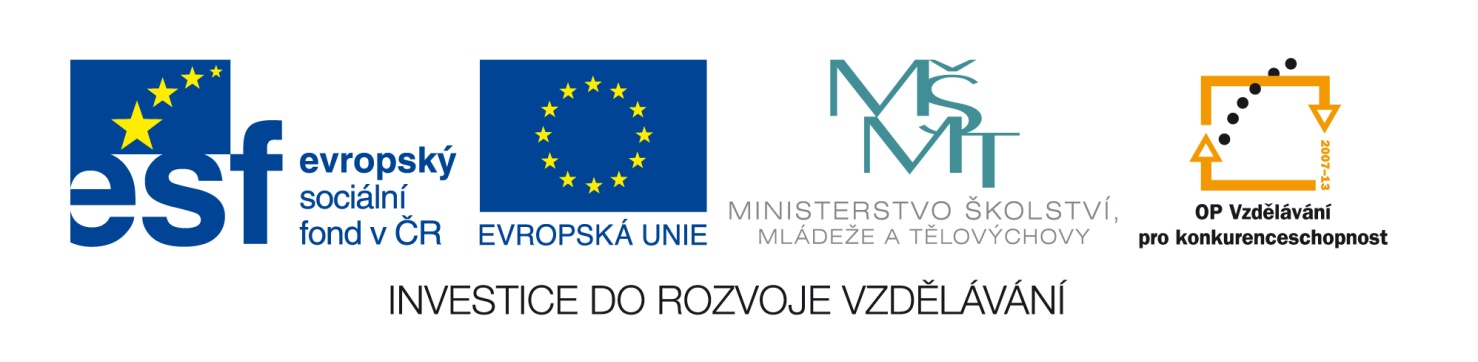 Výsledek výzvy k podávání nabídekČíslo zakázky:C12818Název programu:Operační program Vzdělávání pro konkurenceschopnostRegistrační číslo projektu:CZ.1.07/1.4.00/21.0348Název projektu:Škola pro život v 21. stoletíNázev zakázky:Učebnice a učební pomůckyDatum vyhlášení zakázky:2. 11. 2012Název/obchodní               firma zadavatele:Základní škola a mateřská škola Brno, Kotlářská 4, příspěvková organizaceNázev obchodní firma vybraného dodavatele:Mgr. Radek VaníčekUčebnice, pomůcky, kancelářské potřebySídlo dodavatele:Ostrůvek 675664 61 RajhradOsoba oprávněná jednat jménem dodavatele:Mgr. Radek VaníčekIČ dodavatele:67501346